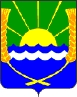            АДМИНИСТРАЦИЯ ПЕШКОВСКОГО СЕЛЬСКОГО ПОСЕЛЕНИЯПОСТАНОВЛЕНИЕ 24.08.2017 г.                                                                                                     №  169О внесении изменений в постановление администрацииПешковского сельского поселения № 7от 18.01.2017г. «О приведении размера  вносимой гражданами платы за каждый вид коммунальной услуги  в соответствие с  установленным предельным (максимальным) индексом изменения размера вносимой гражданами платы за коммунальные услуги  во 2-м полугодии 2017  года по Пешковскому  сельскому поселению».        В соответствии с Постановлением Региональной службы по тарифам Ростовской области от 17.08.2017 г. № 36/2 «Об установлении тарифов на тепловую энергию, поставляемую ФГБУ «ЦЖКУ» Минобороны России, потребителям, другим теплоснабжающим организациям Ростовской области, на 2017-2018 годы»,  Приказом Министерства обороны Российской Федерации № 155 от 02.03.2017г. «О создании федерального государственного бюджетного учреждения «Центральное жилищно-коммунальное управление» Министерства обороны РФ путем изменения типа, основных целей деятельности и переименования государственного учреждения Жилищно-эксплуатационная контора № 21 Жилищно-коммунального отдела квартирно- эксплуатационного управления города Москвы (г. Москва): ПОСТАНОВЛЯЮ:1. Внести изменения в постановление администрации Пешковского сельского поселения № 7 от 18.01.2017г. «О приведении размера  вносимой гражданами платы за каждый вид коммунальной услуги  в соответствие с  установленным предельным  (максимальным) индексом изменения размера вносимой гражданами платы за коммунальные  услуги  во 2-м полугодии 2017  года по Пешковскому  сельскому поселению»:1.1. В пунктах 5.,6.,8.  слова  «АО «Главное управление жилищно-коммунального хозяйства» филиал «Ростовский»  заменить на слова « ФГБУ «ЦЖКУ» Минобороны России».2.  Настоящее постановление вступает в силу с момента его подписания и  распространяется на правоотношения, возникшие с 01 июля  2017 года, и действует до 31 декабря  2017  года.3. Направить копии настоящего постановления в Региональную службу по тарифам Ростовской области,  Министерство жилищно-коммунального хозяйства Ростовской области, администрацию Азовского района, ФГБУ «ЦЖКУ» Минобороны России. 4. Настоящее постановление  подлежит размещению на официальном сайте   Пешковского сельского поселения www.peshkovskoe.ru. 5. Контроль за исполнением настоящего постановления оставляю за собой.      Глава  Администрации Пешковского       сельского поселения			                                С.В. Ляшенко